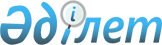 О районном бюджете на 2018-2020 годы
					
			С истёкшим сроком
			
			
		
					Решение Байдибекского районного маслихата Южно-Казахстанской области от 25 декабря 2017 года № 23/128. Зарегистрировано Департаментом юстиции Южно-Казахстанской области 8 января 2018 года № 4369. Прекращено действие в связи с истечением срока
      В соответствии с пунктом 2 статьи 9, пунктом 2 статьи 75 Бюджетного кодекса Республики Казахстан от 4 декабря 2008 года и подпунктом 1) пункта 1 статьи 6 Закона Республики Казахстан от 23 января 2001 года "О местном государственном управлении и самоуправлении в Республике Казахстан" и решением Южно-Казахстанского областного маслихата от 11 декабря 2017 года № 18/209-VI "Об областном бюджете на 2018-2020 годы", зарегистрированного в Реестре государственной регистрации нормативных правовых актов за № 4305, Байдибекский районный маслихат РЕШИЛ:
      1. Утвердить районный бюджет Байдибекского района на 2018-2020 годы согласно приложениям 1, 2 и 3 соответственно, в том числе на 2018 год в следующих объемах:
      1) доходы – 13 009 354 тысяч тенге:
      налоговым поступлениям – 691 602 тысяч тенге;
      неналоговым поступлениям – 17 566 тысяч тенге;
      поступления от продажи основного капитала – 20 678 тысяч тенге;
      поступлениям трансфертов – 12 279 508 тысяч тенге;
      2) затраты – 13 040 145 тысяч тенге;
      3) чистое бюджетное кредитование – 113 005 тысяч тенге:
      бюджетные кредиты – 147 780 тысяч тенге;
      погашение бюджетных кредитов – 34 775 тысяч тенге;
      4) сальдо по операциям с финансовыми активами – 0:
      приобретение финансовых активов – 0;
      поступления от продажи финансовых активов государства – 0;
      5) дефицит (профицит) бюджета – - 143 796 тысяч тенге;
      6) финансирование дефицита (использование профицита) бюджета –
      143 796 тысяч тенге:
      поступления займов – 147 780 тысяч тенге;
      погашение займов – 35 057 тысяч тенге;
      используемые остатки бюджетных средств – 31 073 тысяч тенге.
      Сноска. Пункт 1 – в редакции решения Байдибекского районного маслихата Туркестанской области от 26.11.2018 № 33/204 ((вводится в действие с 01.01.2018).


      2. Установить на 2018 год норматив распределения общей суммы поступлений индивидуального подоходного налога:
      по индивидуальному подоходному налогу с доходов, облагаемых у источника выплаты, в бюджет района 73,5 процент, в областной бюджет 26,5 прцент.
      Сноска. Пункт 2 – в редакции решения Байдибекского районного маслихата Туркестанской области от 17.09.2018 № 30/182 ((вводится в действие с 01.01.2018).


      3. Установить объем бюджетных субвенций передаваемых из областного бюджета в бюджет района 2018 год в сумме 8 507 193 тысяч тенге.
      4. Утвердить резерв акимата района в районном бюджете на 2018 год в сумме 5252 тысяч тенге.
      Сноска. Пункт 4 – в редакции решения Байдибекского районного маслихата Туркестанской области от 26.11.2018 № 33/204 ((вводится в действие с 01.01.2018).


      5. Утвердить перечень бюджетных программ развития районного бюджета на 2018 год с разделением на бюджетные программы, направленные на реализацию бюджетных инвестиционных проектов (программ) и формирование юридических лиц согласно приложению 4.
      6. Утвердить перечень бюджетных программ, не подлежащих секвестру в процессе исполнения местного бюджета на 2018 год, согласно приложению 5.
      7. Предусмотреть на 2018 год размеры субвенций согласно приложению 6, передаваемых из районного бюджета в бюджеты города районного значение сельских поселков, сельских округов в общей сумме 703 548 тысяч тенге, в том числе:
      8. В соответствии с пунктом 9 статьи 139 Трудового Кодекса Республики Казахстан от 23 ноября 2015 года установить на 2018 год повышенные на двадцать пять процентов должностные оклады и тарифные ставки специалистам в области социального обеспечения, образования, культуры, спорта и ветеринарии, являющимся гражданскими служащими и работающим в сельской местности в организациях, финансируемых из районного бюджета, по сравнению с окладами и ставками гражданских служащих, занимающихся этими видами деятельности в городских условиях.
      9. Государственному учреждению "Аппарат Байдибекского районного маслихата" в установленном законодательством Республики Казахстан порядке обеспечить:
      1) государственную регистрацию настоящего решения в территориальном органе юстиции;
      2) в течение десяти календарных дней со дня государственной регистрации настоящего решения маслихата направление его копии в бумажном и электронном виде на казахском и русском языках в Республиканское государственное предприятие на праве хозяйственного ведения "Республиканский центр правовой информации" для официального опубликования и включения в Эталонный контрольный банк нормативных и правовых актов Республики Казахстан;
      3) в течение десяти календарных дней после государственной регистрации настоящего решения направление его копии на официальное опубликование в периодические печатные издания, распространяемых на территории Байдибекского района;
      4) размещение настоящего решения на интернет-ресурсе Байдибекского районного маслихата после его официального опубликования.
      10. Настоящее решение вводится в действие с 1 января 2018 года. Районный бюджет на 2018 год
      Сноска. Приложение 1 – в редакции решения Байдибекского районного маслихата Туркестанской области от 26.11.2018 № 33/204 ((вводится в действие с 01.01.2018). Районный бюджет на 2019 год Районный бюджет на 2020 год
      Сноска. Приложение 3 – в редакции решения Байдибекского районного маслихата Южно-Казахстанской области от 11.07.2018 № 28/168 ((вводится в действие с 01.01.2018). Перечень бюджетных программ развития районного бюджета на 2018-2020 годы с разделением на бюджетные программы, направленные на реализацию бюджетных инвестиционных проектов (программ) Перечень местных бюджетных программ, не подлежащих секвестру в процессе исполнения местного бюджета на 2018 год Распределение на 2018-2020 годы основных субвенций местного самоуправления между аульными округами
					© 2012. РГП на ПХВ «Институт законодательства и правовой информации Республики Казахстан» Министерства юстиции Республики Казахстан
				
Агыбетский сельский округ
57 305 тысяч тенге;
Алгабаский сельский округ
86 623 тысяч тенге;
Алмалинский сельский округ
15 839 тысяч тенге;
Акбастауский сельский округ
52 607 тысяч тенге;
Боралдайский сельский округ
68 798 тысяч тенге;
Бөгенский сельский округ
16 533 тысяч тенге;
Борлысайский сельский округ
16 149 тысяч тенге;
Жамбылский сельский округ
59 257 тысяч тенге;
Коктерекский сельский округ
41 978 тысяч тенге;
Мынбулакский сельский округ
82 090 тысяч тенге;
Шаянский сельский округ
 206 369 тысяч тенге.
      Председатель сессии

      районного маслихата

О. Кадиров

      Секретарь районного 

      маслихата

М. Нахипбеков
Приложение 1 к решению
Байдибекского районного
маслихата от 25 декабря
2017 года № 23/128
Категория
Категория
Категория
Категория
Категория
Сумма, тысяч тенге
Класс
Класс
Класс
Класс
Сумма, тысяч тенге
Подкласс
Подкласс
Подкласс
Сумма, тысяч тенге
Наименование
Наименование
Сумма, тысяч тенге
1
1
1
2
2
3
1. Доходы
1. Доходы
13009354
1
Налоговые поступления
Налоговые поступления
691602
01
Подоходный налог
Подоходный налог
338336
2
Индивидуальный подоходный налог
Индивидуальный подоходный налог
338336
03
Социальный налог
Социальный налог
210451
1
Социальный налог
Социальный налог
210451
04
Hалоги на собственность
Hалоги на собственность
106867
1
Hалоги на имущество
Hалоги на имущество
102890
5
Единый земельный налог
Единый земельный налог
3986
05
Внутренние налоги на товары, работы и услуги
Внутренние налоги на товары, работы и услуги
16803
2
Акцизы
Акцизы
3370
3
Поступления за использование природных и других ресурсов
Поступления за использование природных и других ресурсов
6269
4
Сборы за ведение предпринимательской и профессиональной деятельности
Сборы за ведение предпринимательской и профессиональной деятельности
7164
07
Прочие налоги
Прочие налоги
7286
1
Прочие налоги
Прочие налоги
7286
08
Обязательные платежи, взимаемые за совершение юридически значимых действий и (или) выдачу документов уполномоченными на то государственными органами или должностными лицами
Обязательные платежи, взимаемые за совершение юридически значимых действий и (или) выдачу документов уполномоченными на то государственными органами или должностными лицами
11850
1
Государственная пошлина
Государственная пошлина
11850
2
Неналоговые поступления
Неналоговые поступления
17566
01
Доходы от государственной собственности
Доходы от государственной собственности
3480
1
Поступления части чистого дохода государственных предприятий
Поступления части чистого дохода государственных предприятий
552
5
Доходы от аренды имущества, находящегося в государственной собственности
Доходы от аренды имущества, находящегося в государственной собственности
2896
7
Вознаграждения по кредитам, выданным из государственного бюджета
Вознаграждения по кредитам, выданным из государственного бюджета
32
04
Штрафы, пени, санкции, взыскания, налагаемые государственными учреждениями, финансируемыми из государственного бюджета, а также содержащимися и финансируемыми из бюджета (сметы расходов) Национального Банка Республики Казахстан
Штрафы, пени, санкции, взыскания, налагаемые государственными учреждениями, финансируемыми из государственного бюджета, а также содержащимися и финансируемыми из бюджета (сметы расходов) Национального Банка Республики Казахстан
3110
1
Штрафы, пени, санкции, взыскания, налагаемые государственными учреждениями, финансируемыми из государственного бюджета, а также содержащимися и финансируемыми из бюджета (сметы расходов) Национального Банка Республики Казахстан, за исключением поступлений от организаций нефтяного сектора
Штрафы, пени, санкции, взыскания, налагаемые государственными учреждениями, финансируемыми из государственного бюджета, а также содержащимися и финансируемыми из бюджета (сметы расходов) Национального Банка Республики Казахстан, за исключением поступлений от организаций нефтяного сектора
3110
06
Прочие неналоговые поступления
Прочие неналоговые поступления
10976
1
Прочие неналоговые поступления
Прочие неналоговые поступления
10976
3
Поступления от продажи основного капитала
Поступления от продажи основного капитала
20678
01
Продажа государственного имущества, закрепленного за государственными учреждениями
Продажа государственного имущества, закрепленного за государственными учреждениями
2451
1
Продажа государственного имущества, закрепленного за государственными учреждениями
Продажа государственного имущества, закрепленного за государственными учреждениями
2451
03
Продажа земли и нематериальных активов
Продажа земли и нематериальных активов
18227
1
Продажа земли
Продажа земли
18227
4
Поступления трансфертов 
Поступления трансфертов 
12279508
02
Трансферты из вышестоящих органов государственного управления
Трансферты из вышестоящих органов государственного управления
12279508
2
Трансферты из областного бюджета
Трансферты из областного бюджета
12279508
 Функциональная группа
 Функциональная группа
 Функциональная группа
 Функциональная группа
 Функциональная группа
Сумма, тысяч тенге
Функциональная подгруппа
Функциональная подгруппа
Функциональная подгруппа
Функциональная подгруппа
Сумма, тысяч тенге
Администратор бюджетных программ
Администратор бюджетных программ
Администратор бюджетных программ
Сумма, тысяч тенге
Программа
Программа
Сумма, тысяч тенге
Наименование 
Сумма, тысяч тенге
2. Затраты
13040145
01
Государственные услуги общего характера
229234
1
Представительные, исполнительные и другие органы, выполняющие общие функции государственного управления
160626
112
Аппарат маслихата района (города областного значения)
28328
001
Услуги по обеспечению деятельности маслихата района (города областного значения)
25330
003
Капитальные расходы государственного органа
2998
122
Аппарат акима района (города областного значения)
132298
001
Услуги по обеспечению деятельности акима района (города областного значения)
127400
003
Капитальные расходы государственного органа
3916
113
Целевые текущие трансферты из местных бюджетов
982
2
Финансовая деятельность
10151
459
Отдел экономики и финансов района (города областного значения)
1147
003
Проведение оценки имущества в целях налогообложения
979
010
Приватизация, управление коммунальным имуществом, постприватизационная деятельность и регулирование споров, связанных с этим
168
489
Отдел государственных активов и закупок района (города областного значения)
9004
001
Услуги по реализации государственной политики в области управления государственных активов и закупок на местном уровне
8354
003
Капитальные расходы государственного органа
650
9
Прочие государственные услуги общего характера
58457
458
Отдел жилищно-коммунального хозяйства, пассажирского транспорта и автомобильных дорог района (города областного значения)
26555
001
Услуги по реализации государственной политики на местном уровне в области жилищно-коммунального хозяйства, пассажирского транспорта и автомобильных дорог 
23719
013
Капитальные расходы государственного органа
1196
113
Целевые текущие трансферты из местных бюджетов
1640
459
Отдел экономики и финансов района (города областного значения)
31902
001
Услуги по реализации государственной политики в области формирования и развития экономической политики, государственного планирования, исполнения бюджета и управления коммунальной собственностью района (города областного значения)
30568
015
Капитальные расходы государственного органа
1334
02
Оборона
41916
1
Военные нужды
9874
122
Аппарат акима района (города областного значения)
9874
005
Мероприятия в рамках исполнения всеобщей воинской обязанности
9874
2
Организация работы по чрезвычайным ситуациям
32042
122
Аппарат акима района (города областного значения)
32042
006
Предупреждение и ликвидация чрезвычайных ситуаций масштаба района (города областного значения)
28953
007
Мероприятия по профилактике и тушению степных пожаров районного (городского) масштаба, а также пожаров в населенных пунктах, в которых не созданы органы государственной противопожарной службы
3089
04
Образование
6804692
1
Дошкольное воспитание и обучение
310005
464
Отдел образования района (города областного значения)
310005
040
Реализация государственного образовательного заказа в дошкольных организациях образования
310005
2
Начальное, основное среднее и общее среднее образование
6291906
464
Отдел образования района (города областного значения)
5255471
003
Общеобразовательное обучение
5117017
006
Дополнительное образование для детей
138454
472
Отдел строительства, архитектуры и градостроительства района (города областного значения)
1036435
022
Строительство и реконструкция объектов начального, основного среднего и общего среднего образования
1036435
9
Прочие услуги в области образования
202781
464
Отдел образования района (города областного значения)
202781
001
Услуги по реализации государственной политики на местном уровне в области образования 
15611
005
Приобретение и доставка учебников, учебно-методических комплексов для государственных учреждений образования района (города областного значения)
146834
015
Ежемесячные выплаты денежных средств опекунам (попечителям) на содержание ребенка-сироты (детей-сирот), и ребенка (детей), оставшегося без попечения родителей
9795
067
Капитальные расходы подведомственных государственных учреждений и организаций
24454
113
Целевые текущие трансферты из местных бюджетов
6087
06
Социальная помощь и социальное обеспечение
662991
1
Социальное обеспечение
210941
451
Отдел занятости и социальных программ района (города областного значения)
207925
005
Государственная адресная социальная помощь
207925
464
Отдел образования района (города областного значения)
3016
030
Содержание ребенка (детей), переданного патронатным воспитателям
3016
2
Социальная помощь
412916
451
Отдел занятости и социальных программ района (города областного значения)
412916
002
Программа занятости
128769
004
Оказание социальной помощи на приобретение топлива специалистам здравоохранения, образования, социального обеспечения, культуры, спорта и ветеринарии в сельской местности в соответствии с законодательством Республики Казахстан
17374
007
Социальная помощь отдельным категориям нуждающихся граждан по решениям местных представительных органов
51654
010
Материальное обеспечение детей-инвалидов, воспитывающихся и обучающихся на дому
2135
014
Оказание социальной помощи нуждающимся гражданам на дому
53761
017
Обеспечение нуждающихся инвалидов обязательными гигиеническими средствами и предоставление услуг специалистами жестового языка, индивидуальными помощниками в соответствии с индивидуальной программой реабилитации инвалида
119674
023
Обеспечение деятельности центров занятости населения
39549
9
Прочие услуги в области социальной помощи и социального обеспечения
39134
451
Отдел занятости и социальных программ района (города областного значения)
39134
001
Услуги по реализации государственной политики на местном уровне в области обеспечения занятости и реализации социальных программ для населения
34735
011
Оплата услуг по зачислению, выплате и доставке пособий и других социальных выплат
2368
021
Капитальные расходы государственного органа
1881
067
Капитальные расходы подведомственных государственных учреждений и организаций
150
07
Жилищно-коммунальное хозяйство
1609721
1
Жилищное хозяйство
234399
472
Отдел строительства, архитектуры и градостроительства района (города областного значения)
234399
003
Проектирование и (или) строительство, реконструкция жилья коммунального жилищного фонда
166647
004
Проектирование, развитие и (или) обустройство инженерно-коммуникационной инфраструктуры
67752
2
Коммунальное хозяйство
1319003
458
Отдел жилищно-коммунального хозяйства, пассажирского транспорта и автомобильных дорог района (города областного значения)
1319003
012
Функционирование системы водоснабжения и водоотведения
97215
028
Развитие коммунального хозяйства
339944
048
Развитие благоустройства городов и населенных пунктов
3200
058
Развитие системы водоснабжения и водоотведения в сельских населенных пунктах
878644
3
Благоустройство населенных пунктов
56319
458
Отдел жилищно-коммунального хозяйства, пассажирского транспорта и автомобильных дорог района (города областного значения)
56319
015
Освещение улиц в населенных пунктах
10640
016
Обеспечение санитарии населенных пунктов
28299
018
Благоустройство и озеленение населенных пунктов
17380
08
Культура, спорт, туризм и информационное пространство
843140
1
Деятельность в области культуры
496390
455
Отдел культуры и развития языков района (города областного значения)
381701
003
Поддержка культурно-досуговой работы
374661
009
Обеспечение сохранности историко - культурного наследия и доступа к ним
7040
472
Отдел строительства, архитектуры и градостроительства района (города областного значения)
114689
011
Развитие объектов культуры
114689
2
Спорт
206388
465
Отдел физической культуры и спорта района (города областного значения)
204624
001
Услуги по реализации государственной политики на местном уровне в сфере физической культуры и спорта
7561
004
Капитальные расходы государственного органа
150
005
Развитие массового спорта и национальных видов спорта 
176652
006
Проведение спортивных соревнований на районном (города областного значения) уровне
6128
007
Подготовка и участие членов сборных команд района (города областного значения) по различным видам спорта на областных спортивных соревнованиях
5110
032
Капитальные расходы подведомственных государственных учреждений и организаций
9023
472
Отдел строительства, архитектуры и градостроительства района (города областного значения)
1764
008
Развитие объектов спорта и туризма
1764
3
Информационное пространство
73962
455
Отдел культуры и развития языков района (города областного значения)
55720
006
Функционирование районных (городских) библиотек
47708
007
Развитие государственного языка и других языков народа Казахстана
8012
456
Отдел внутренней политики района (города областного значения)
18242
002
Услуги по проведению государственной информационной политики
18242
9
Прочие услуги по организации культуры, спорта, туризма и информационного пространства
66400
455
Отдел культуры и развития языков района (города областного значения)
15774
001
Услуги по реализации государственной политики на местном уровне в области развития языков и культуры
8640
010
Капитальные расходы государственного органа
605
032
Капитальные расходы подведомственных государственных учреждений и организаций
6529
456
Отдел внутренней политики района (города областного значения)
50626
001
Услуги по реализации государственной политики на местном уровне в области информации, укрепления государственности и формирования социального оптимизма граждан
28468
003
Реализация мероприятий в сфере молодежной политики
21062
006
Капитальные расходы государственного органа
946
032
Капитальные расходы подведомственных государственных учреждений и организаций
150
09
Топливно-энергетический комплекс и недропользование
836648
9
Прочие услуги в области топливно-энергетического комплекса и недропользования
836648
458
Отдел жилищно-коммунального хозяйства, пассажирского транспорта и автомобильных дорог района (города областного значения)
836648
036
Развитие газотранспортной системы 
836648
10
Сельское, водное, лесное, рыбное хозяйство, особо охраняемые природные территории, охрана окружающей среды и животного мира, земельные отношения
428522
1
Сельское хозяйство
378481
462
Земельно-хозяйственное устройство населенных пунктов
26645
001
Услуги по реализации государственной политики на местном уровне в сфере сельского хозяйства
25535
006
Капитальные расходы государственного органа
150
032
Капитальные расходы подведомственных государственных учреждений и организаций
960
472
Отдел строительства, архитектуры и градостроительства района (города областного значения)
37202
010
Развитие объектов сельского хозяйства
37202
473
Отдел ветеринарии района (города областного значения)
314634
001
Услуги по реализации государственной политики на местном уровне в сфере ветеринарии
16750
003
Капитальные расходы государственного органа
3270
005
Обеспечение функционирования скотомогильников (биотермических ям)
148
007
Организация отлова и уничтожения бродячих собак и кошек
2878
008
Возмещение владельцам стоимости изымаемых и уничтожаемых больных животных, продуктов и сырья животного происхождения
2694
009
Проведение ветеринарных мероприятий по энзоотическим болезням животных
31993
011
Проведение противоэпизоотических мероприятий
256901
6
Земельные отношения
18742
463
Отдел земельных отношений района (города областного значения)
18742
001
Услуги по реализации государственной политики в области регулирования земельных отношений на территории района (города областного значения)
10373
003
Земельно-хозяйственное устройство населенных пунктов
6789
007
Капитальные расходы государственного органа
1580
10
9
Прочие услуги в области сельского, водного, лесного, рыбного хозяйства, охраны окружающей среды и земельных отношений
31299
10
9
459
Отдел экономики и финансов района (города областного значения)
31299
10
9
462
099
Реализация мер по оказанию социальной поддержки специалистов
31299
11
Промышленность, архитектурная, градостроительная и строительная деятельность
36705
2
Архитектурная, градостроительная и строительная деятельность
36705
472
Отдел строительства, архитектуры и градостроительства района (города областного значения)
36705
001
Услуги по реализации государственной политики в области строительства, архитектуры и градостроительства на местном уровне
20197
013
Разработка схем градостроительного развития территории района, генеральных планов городов районного (областного) значения, поселков и иных сельских населенных пунктов
15200
015
Капитальные расходы государственного органа
1308
12
Транспорт и коммуникации
478764
1
Автомобильный транспорт
478764
458
Отдел жилищно-коммунального хозяйства, пассажирского транспорта и автомобильных дорог района (города областного значения)
478764
023
Обеспечение функционирования автомобильных дорог
6300
045
Капитальный и средний ремонт автомобильных дорог районного значения и улиц населенных пунктов
472464
13
Прочие
55411
3
Поддержка предпринимательской деятельности и защита конкуренции
11017
469
Отдел предпринимательства района (города областного значения)
11017
001
Услуги по реализации государственной политики на местном уровне в области развития предпринимательства и промышленности 
10867
004
Капитальные расходы государственного органа
150
9
Прочие
44394
458
Отдел жилищно-коммунального хозяйства, пассажирского транспорта и автомобильных дорог района (города областного значения)
34492
040
Реализация мер по содействию экономическому развитию регионов в рамках Программы развития регионов до 2020 года
34492
459
Отдел экономики и финансов района (города областного значения)
9902
008
Разработка или корректировка, а также проведение необходимых экспертиз технико-экономических обоснований местных бюджетных инвестиционных проектов и конкурсных документаций проектов государственно-частного партнерства, концессионных проектов, консультативное сопровождение проектов государственно-частного партнерства и концессионных проектов
4650
012
Резерв местного исполнительного органа района (города областного значения)
5252
14
Обслуживание долга
41
1
Обслуживание долга
41
459
Отдел экономики и финансов района (города областного значения)
41
021
Обслуживание долга местных исполнительных органов по выплате вознаграждений и иных платежей по займам из областного бюджета
41
15
Трансферты
1012360
1
Трансферты
1012360
459
Отдел экономики и финансов района (города областного значения)
1012360
006
Возврат неиспользованных (недоиспользованных) целевых трансфертов
130
024
Целевые текущие трансферты из нижестоящего бюджета на компенсацию потерь вышестоящего бюджета в связи с изменением законодательства
288614
038
Субвенции
703548
049
Возврат трансфертов общего характера в случаях, предусмотренных бюджетным законодательством
20068
3. Чистое бюджетное кредитование
113005
Функциональная группа
Функциональная группа
Функциональная группа
Функциональная группа
Функциональная группа
Сумма, тысяч тенге
Функциональная подгруппа
Функциональная подгруппа
Функциональная подгруппа
Функциональная подгруппа
Сумма, тысяч тенге
Администратор бюджетных программ
Администратор бюджетных программ
Администратор бюджетных программ
Сумма, тысяч тенге
Программа
Программа
Сумма, тысяч тенге
Наименование
Сумма, тысяч тенге
Бюджетные кредиты
147780
10
Сельское, водное, лесное, рыбное хозяйство, особо охраняемые природные территории, охрана окружающей среды и животного мира, земельные отношения
147780
1
Сельское хозяйство
147780
459
Отдел экономики и финансов района (города областного значения)
147780
018
Бюджетные кредиты для реализации мер социальной поддержки специалистов
147780
Категория
Категория
Категория
Категория
Категория
Сумма, тысяч тенге
Класс
Класс
Класс
Класс
Сумма, тысяч тенге
Подкласс
Подкласс
Подкласс
Сумма, тысяч тенге
Специфика
Специфика
Сумма, тысяч тенге
Наименование
Погашение бюджетных кредитов
34775
5
Погашение бюджетных кредитов
34775
01
Погашение бюджетных кредитов
34775
1
Погашение бюджетных кредитов, выданных из государственного бюджета
34775
13
Погашение бюджетных кредитов, выданных из местного бюджета физическим лицам
34775
4. Сальдо по операциям с финансовыми активами
0
Функциональная группа
Функциональная группа
Функциональная группа
Функциональная группа
Функциональная группа
Сумма, тысяч тенге
Функциональная подгруппа
Функциональная подгруппа
Функциональная подгруппа
Функциональная подгруппа
Сумма, тысяч тенге
Администратор бюджетных программ
Администратор бюджетных программ
Администратор бюджетных программ
Сумма, тысяч тенге
Программа
Программа
Сумма, тысяч тенге
Наименование
Сумма, тысяч тенге
Приобретение финансовых активов 
0
Категория
Категория
Категория
Категория
Категория
Сумма, тысяч тенге
Класс
Класс
Класс
Класс
Сумма, тысяч тенге
Подкласс
Подкласс
Подкласс
Сумма, тысяч тенге
Специфика
Специфика
Сумма, тысяч тенге
Наименование
Поступления от продажи финансовых активов государства 
0
5. Дефицит (профицит) бюджета
-143796
6. Финансирование дефицита (использование профицита) бюджета
143796
Категория
Категория
Категория
Категория
Категория
Сумма, тысяч тенге
Класс
Класс
Класс
Класс
Сумма, тысяч тенге
Подкласс
Подкласс
Подкласс
Сумма, тысяч тенге
Специфика
Специфика
Сумма, тысяч тенге
Наименование
Поступление займов
147780
7
Поступления займов
147780
01
Внутренние государственные займы
147780
02
Договоры займа
147780
03
Займы, получаемые местным исполнительным органом района (города областного значения)
147780
Функциональная группа
Функциональная группа
Функциональная группа
Функциональная группа
Функциональная группа
Сумма, тысяч тенге
Функциональная подгруппа
Функциональная подгруппа
Функциональная подгруппа
Функциональная подгруппа
Сумма, тысяч тенге
Администратор бюджетных программ
Администратор бюджетных программ
Администратор бюджетных программ
Сумма, тысяч тенге
Программа
Программа
Сумма, тысяч тенге
Наименование 
Сумма, тысяч тенге
16
Погашение займов
35057
1
Погашение займов
35057
459
Отдел экономики и финансов района (города областного значения)
35057
005
Погашение долга местного исполнительного органа перед вышестоящим бюджетом
34775
022
Возврат неиспользованных бюджетных кредитов, выданных из местного бюджета
282
Категория
Категория
Категория
Категория
Категория
Сумма, тысяч тенге
Класс
Класс
Класс
Класс
Сумма, тысяч тенге
Сумма, тысяч тенге
Подкласс
Подкласс
Подкласс
Сумма, тысяч тенге
Специфика
Специфика
Сумма, тысяч тенге
Наименование
8
Используемые остатки бюджетных средств
31073
01
Остатки бюджетных средств
31073
1
Свободные остатки бюджетных средств
31073
01
Свободные остатки бюджетных средств
31073Приложение 2 к решению
Байдибекского районного
маслихата от 25 декабря
2017 года № 23/128
Категория
Категория
Категория
Категория
Сумма, тысяч тенге
Класс
Класс
Класс
Сумма, тысяч тенге
Подкласс
Подкласс
Сумма, тысяч тенге
Наименование
Сумма, тысяч тенге
1
1
1
2
3
1. Доходы
10600846
1
Налоговые поступления
528877
01
Подоходный налог
204633
2
Индивидуальный подоходный налог
204633
03
Социальный налог
196984
1
Социальный налог
196984
04
Hалоги на собственность
96340
1
Hалоги на имущество
92824
5
Единый земельный налог
3516
05
Внутренние налоги на товары, работы и услуги
23752
2
Акцизы
4164
3
Поступления за использование природных и других ресурсов
6580
4
Сборы за ведение предпринимательской и профессиональной деятельности
13008
08
Обязательные платежи, взимаемые за совершение юридически значимых действий и (или) выдачу документов уполномоченными на то государственными органами или должностными лицами
7168
1
Государственная пошлина
7168
2
Неналоговые поступления
11284
01
Доходы от государственной собственности
3784
1
Поступления части чистого дохода государственных предприятий
302
5
Доходы от аренды имущества, находящегося в государственной собственности
3482
06
Прочие неналоговые поступления
7500
1
Прочие неналоговые поступления
7500
3
Поступления от продажи основного капитала
5974
03
Продажа земли и нематериальных активов
5974
1
Продажа земли
5974
4
Поступления трансфертов 
 10054711
02
Трансферты из вышестоящих органов государственного управления
 10054711
2
Трансферты из областного бюджета
 10054711
Функциональная группа 
Функциональная группа 
Функциональная группа 
Функциональная группа 
Функциональная группа 
Функциональная группа 
Сумма, тысяч тенге
Функциональная подгруппа
Функциональная подгруппа
Функциональная подгруппа
Функциональная подгруппа
Функциональная подгруппа
Сумма, тысяч тенге
Администратор бюджетных программ
Администратор бюджетных программ
Администратор бюджетных программ
Администратор бюджетных программ
Сумма, тысяч тенге
Программа
Программа
Программа
Сумма, тысяч тенге
Наименование 
Сумма, тысяч тенге
2. Затраты
10600846
01
Государственные услуги общего характера
204840
1
Представительные, исполнительные и другие органы, выполняющие общие функции государственного управления
146307
112
Аппарат маслихата района (города областного значения)
24286
001
001
Услуги по обеспечению деятельности маслихата района (города областного значения)
24286
122
Аппарат акима района (города областного значения)
122021
001
001
Услуги по обеспечению деятельности акима района (города областного значения)
122021
2
Финансовая деятельность
11268
459
Отдел экономики и финансов района (города областного значения)
1577
003
003
Проведение оценки имущества в целях налогообложения
1150
010
010
Приватизация, управление коммунальным имуществом, постприватизационная деятельность и регулирование споров, связанных с этим
427
489
Отдел государственных активов и закупок района (города областного значения)
9691
001
001
Услуги по реализации государственной политики в области управления государственных активов и закупок на местном уровне
9691
9
Прочие государственные услуги общего характера
47265
458
Отдел жилищно-коммунального хозяйства, пассажирского транспорта и автомобильных дорог района (города областного значения)
17991
001
001
Услуги по реализации государственной политики на местном уровне в области жилищно-коммунального хозяйства, пассажирского транспорта и автомобильных дорог 
17991
459
Отдел экономики и финансов района (города областного значения)
29274
001
001
Услуги по реализации государственной политики в области формирования и развития экономической политики, государственного планирования, исполнения бюджета и управления коммунальной собственностью района (города областного значения)
29274
02
Оборона
15353
1
Военные нужды
10674
122
Аппарат акима района (города областного значения)
10674
005
005
Мероприятия в рамках исполнения всеобщей воинской обязанности
10674
2
Организация работы по чрезвычайным ситуациям
4679
122
Аппарат акима района (города областного значения)
4679
007
007
Мероприятия по профилактике и тушению степных пожаров районного (городского) масштаба, а также пожаров в населенных пунктах, в которых не созданы органы государственной противопожарной службы
4679
04
Образование
6016690
1
Дошкольное воспитание и обучение
236414
464
Отдел образования района (города областного значения)
236414
040
040
Реализация государственного образовательного заказа в дошкольных организациях образования
236414
2
Начальное, основное среднее и общее среднее образование
5593645
464
Отдел образования района (города областного значения)
5067914
003
003
Общеобразовательное обучение
4929889
006
006
Дополнительное образование для детей
138025
472
Отдел строительства, архитектуры и градостроительства района (города областного значения)
525731
022
022
Строительство и реконструкция объектов начального, основного среднего и общего среднего образования
525731
9
Прочие услуги в области образования
186631
464
Отдел образования района (города областного значения)
186631
001
001
Услуги по реализации государственной политики на местном уровне в области образования 
14555
005
005
Приобретение и доставка учебников, учебно-методических комплексов для государственных учреждений образования района (города областного значения)
100510
015
015
Ежемесячные выплаты денежных средств опекунам (попечителям) на содержание ребенка-сироты (детей-сирот), и ребенка (детей), оставшегося без попечения родителей
10224
022
022
Выплата единовременных денежных средств казахстанским гражданам, усыновившим (удочерившим) ребенка (детей)-сироту и ребенка (детей), оставшегося без попечения родителей
585
067
067
Капитальные расходы подведомственных государственных учреждений и организаций
60757
06
Социальная помощь и социальное обеспечение
494698
1
Социальное обеспечение
158761
451
Отдел занятости и социальных программ района (города областного значения)
155556
005
005
Государственная адресная социальная помощь
155556
464
Отдел образования района (города областного значения)
3205
030
030
Содержание ребенка (детей), переданного патронатным воспитателям
3205
2
Социальная помощь
297058
451
Отдел занятости и социальных программ района (города областного значения)
297058
002
002
Программа занятости
26500
004
004
Оказание социальной помощи на приобретение топлива специалистам здравоохранения, образования, социального обеспечения, культуры, спорта и ветеринарии в сельской местности в соответствии с законодательством Республики Казахстан
20185
006
006
Оказание жилищной помощи
3450
007
007
Социальная помощь отдельным категориям нуждающихся граждан по решениям местных представительных органов
64949
010
010
Материальное обеспечение детей-инвалидов, воспитывающихся и обучающихся на дому
2548
014
014
Оказание социальной помощи нуждающимся гражданам на дому
54784
017
017
Обеспечение нуждающихся инвалидов обязательными гигиеническими средствами и предоставление услуг специалистами жестового языка, индивидуальными помощниками в соответствии с индивидуальной программой реабилитации инвалида
96482
023
023
Обеспечение деятельности центров занятости населения
28160
9
Прочие услуги в области социальной помощи и социального обеспечения
38879
451
Отдел занятости и социальных программ района (города областного значения)
38879
001
001
Услуги по реализации государственной политики на местном уровне в области обеспечения занятости и реализации социальных программ для населения
36462
011
011
Оплата услуг по зачислению, выплате и доставке пособий и других социальных выплат
2417
07
Жилищно-коммунальное хозяйство
1049524
1
Жилищное хозяйство
126576
472
Отдел строительства, архитектуры и градостроительства района (города областного значения)
126576
003
003
Проектирование и (или) строительство, реконструкция жилья коммунального жилищного фонда
126576
2
Коммунальное хозяйство
884849
458
Отдел жилищно-коммунального хозяйства, пассажирского транспорта и автомобильных дорог района (города областного значения)
 884849
012
012
Функционирование системы водоснабжения и водоотведения
31949
028
028
Развитие коммунального хозяйства
660830
058
058
Развитие системы водоснабжения и водоотведения в сельских населенных пунктах
192070
3
Благоустройство населенных пунктов
38099
458
Отдел жилищно-коммунального хозяйства, пассажирского транспорта и автомобильных дорог района (города областного значения)
38099
015
015
Освещение улиц в населенных пунктах
8427
016
016
Обеспечение санитарии населенных пунктов
26620
018
018
Благоустройство и озеленение населенных пунктов
3052
08
Культура, спорт, туризм и информационное пространство
723502
1
Деятельность в области культуры
372861
455
Отдел культуры и развития языков района (города областного значения)
172861
003
003
Поддержка культурно-досуговой работы
166718
009
009
Обеспечение сохранности историко - культурного наследия и доступа к ним
6143
472
Отдел строительства, архитектуры и градостроительства района (города областного значения)
200000
011
011
Развитие объектов культуры
200000
2
Спорт
233041
465
Отдел физической культуры и спорта района (города областного значения)
203041
001
001
Услуги по реализации государственной политики на местном уровне в сфере физической культуры и спорта
7629
005
005
Развитие массового спорта и национальных видов спорта 
174478
006
006
Проведение спортивных соревнований на районном (города областного значения) уровне
6495
007
007
Подготовка и участие членов сборных команд района (города областного значения) по различным видам спорта на областных спортивных соревнованиях
5416
032
032
Капитальные расходы подведомственных государственных учреждений и организаций
9023
472
Отдел строительства, архитектуры и градостроительства района (города областного значения)
30000
008
008
Развитие объектов спорта и туризма
30000
3
Информационное пространство
67043
455
Отдел культуры и развития языков района (города областного значения)
48379
006
006
Функционирование районных (городских) библиотек
48379
456
Отдел внутренней политики района (города областного значения)
18664
002
002
Услуги по проведению государственной информационной политики
18664
9
Прочие услуги по организации культуры, спорта, туризма и информационного пространства
50557
455
Отдел культуры и развития языков района (города областного значения)
8315
001
001
Услуги по реализации государственной политики на местном уровне в области развития языков и культуры
8315
456
Отдел внутренней политики района (города областного значения)
42242
001
001
Услуги по реализации государственной политики на местном уровне в области информации, укрепления государственности и формирования социального оптимизма граждан
21443
003
003
Реализация мероприятий в сфере молодежной политики
20799
09
Топливно-энергетический комплекс и недропользование
423374
9
Прочие услуги в области топливно-энергетического комплекса и недропользования
423374
458
Отдел жилищно-коммунального хозяйства, пассажирского транспорта и автомобильных дорог района (города областного значения)
423374
036
036
Развитие газотранспортной системы 
423374
10
Сельское, водное, лесное, рыбное хозяйство, особо охраняемые природные территории, охрана окружающей среды и животного мира, земельные отношения
414618
1
Сельское хозяйство
360948
462
Земельно-хозяйственное устройство населенных пунктов
22008
001
001
Услуги по реализации государственной политики на местном уровне в сфере сельского хозяйства
22008
473
Отдел ветеринарии района (города областного значения)
338940
001
001
Услуги по реализации государственной политики на местном уровне в сфере ветеринарии
12775
007
007
Организация отлова и уничтожения бродячих собак и кошек
3050
008
008
Возмещение владельцам стоимости изымаемых и уничтожаемых больных животных, продуктов и сырья животного происхождения
9215
009
009
Проведение ветеринарных мероприятий по энзоотическим болезням животных
36297
011
011
Проведение противоэпизоотических мероприятий
277603
6
Земельные отношения
18041
463
Отдел земельных отношений района (города областного значения)
18041
001
001
Услуги по реализации государственной политики в области регулирования земельных отношений на территории района (города областного значения)
10830
003
003
Земельно-хозяйственное устройство населенных пунктов
7211
10
9
Прочие услуги в области сельского, водного, лесного, рыбного хозяйства, охраны окружающей среды и земельных отношений
35629
10
9
459
Отдел экономики и финансов района (города областного значения)
35629
10
9
462
099
099
Реализация мер по оказанию социальной поддержки специалистов
35629
11
Промышленность, архитектурная, градостроительная и строительная деятельность
21128
2
Архитектурная, градостроительная и строительная деятельность
21128
472
Отдел строительства, архитектуры и градостроительства района (города областного значения)
21128
001
001
Услуги по реализации государственной политики в области строительства, архитектуры и градостроительства на местном уровне
21128
12
Транспорт и коммуникации
521022
1
Автомобильный транспорт
521022
458
Отдел жилищно-коммунального хозяйства, пассажирского транспорта и автомобильных дорог района (города областного значения)
521022
023
023
Обеспечение функционирования автомобильных дорог
9214
045
045
Капитальный и средний ремонт автомобильных дорог районного значения и улиц населенных пунктов
511808
13
Прочие
62330
3
Поддержка предпринимательской деятельности и защита конкуренции
10412
469
Отдел предпринимательства района (города областного значения)
10412
001
001
Услуги по реализации государственной политики на местном уровне в области развития предпринимательства и промышленности 
10412
9
Прочие
51918
458
Отдел жилищно-коммунального хозяйства, пассажирского транспорта и автомобильных дорог района (города областного значения)
36561
040
040
Реализация мер по содействию экономическому развитию регионов в рамках Программы развития регионов до 2020 года
36561
459
Отдел экономики и финансов района (города областного значения)
15357
012
012
Резерв местного исполнительного органа района (города областного значения)
15357
14
Обслуживание долга
41
1
Обслуживание долга
41
459
Отдел экономики и финансов района (города областного значения)
41
021
021
Обслуживание долга местных исполнительных органов по выплате вознаграждений и иных платежей по займам из областного бюджета
41
15
Трансферты
653726
1
Трансферты
653726
459
Отдел экономики и финансов района (города областного значения)
653726
038
038
653726
3. Чистое бюджетное кредитование
-34775
Функциональная группа
Функциональная группа
Функциональная группа
Функциональная группа
Функциональная группа
Функциональная группа
Сумма, тысяч тенге
Функциональная подгруппа
Функциональная подгруппа
Функциональная подгруппа
Функциональная подгруппа
Функциональная подгруппа
Сумма, тысяч тенге
Администратор бюджетных программ
Администратор бюджетных программ
Администратор бюджетных программ
Администратор бюджетных программ
Сумма, тысяч тенге
Программа
Программа
Программа
Сумма, тысяч тенге
Наименование
Сумма, тысяч тенге
Бюджетные кредиты
0
Категория
Категория
Категория
Категория
Категория
Категория
Сумма, тысяч тенге
Класс
Класс
Класс
Класс
Класс
Сумма, тысяч тенге
Подкласс
Подкласс
Подкласс
Подкласс
Сумма, тысяч тенге
Специфика
Специфика
Специфика
Сумма, тысяч тенге
Наименование
Погашение бюджетных кредитов
34775
5
Погашение бюджетных кредитов
 34775
01
Погашение бюджетных кредитов
34775
1
Погашение бюджетных кредитов, выданных из государственного бюджета
34775
13
13
Погашение бюджетных кредитов, выданных из местного бюджета физическим лицам
34775
4. Сальдо по операциям с финансовыми активами
0
Функциональная группа
Функциональная группа
Функциональная группа
Функциональная группа
Функциональная группа
Функциональная группа
Сумма, тысяч тенге
Функциональная подгруппа
Функциональная подгруппа
Функциональная подгруппа
Функциональная подгруппа
Функциональная подгруппа
Сумма, тысяч тенге
Администратор бюджетных программ
Администратор бюджетных программ
Администратор бюджетных программ
Администратор бюджетных программ
Сумма, тысяч тенге
Программа
Программа
Программа
Сумма, тысяч тенге
Наименование
Сумма, тысяч тенге
Приобретение финансовых активов 
0
Категория
Категория
Категория
Категория
Категория
Категория
Сумма, тысяч тенге
Класс
Класс
Класс
Класс
Класс
Сумма, тысяч тенге
Подкласс
Подкласс
Подкласс
Подкласс
Сумма, тысяч тенге
Специфика
Специфика
Специфика
Сумма, тысяч тенге
Наименование
Поступления от продажи финансовых активов государства 
0
5. Дефицит (профицит) бюджета
34775
6. Финансирование дефицита (использование профицита) бюджета
-34775
Категория
Категория
Категория
Категория
Категория
Категория
Сумма, тысяч тенге
Класс
Класс
Класс
Класс
Класс
Сумма, тысяч тенге
Подкласс
Подкласс
Подкласс
Подкласс
Сумма, тысяч тенге
Специфика
Специфика
Специфика
Сумма, тысяч тенге
Наименование
Наименование
Поступление займов
Поступление займов
0
Функциональная группа
Функциональная группа
Функциональная группа
Функциональная группа
Функциональная группа
Функциональная группа
Сумма, тысяч тенге
Функциональная подгруппа
Функциональная подгруппа
Функциональная подгруппа
Функциональная подгруппа
Функциональная подгруппа
Сумма, тысяч тенге
Администратор бюджетных программ
Администратор бюджетных программ
Администратор бюджетных программ
Администратор бюджетных программ
Сумма, тысяч тенге
Программа
Программа
Программа
Сумма, тысяч тенге
Наименование 
Сумма, тысяч тенге
16
Погашение займов
34775
1
Погашение займов
 34775
459
Отдел экономики и финансов района (города областного значения)
34775
005
005
Погашение долга местного исполнительного органа перед вышестоящим бюджетом
34775
Категория
Категория
Категория
Категория
Категория
Категория
Сумма, тысяч тенге
Класс
Класс
Класс
Класс
Класс
Сумма, тысяч тенге
Подкласс
Подкласс
Подкласс
Подкласс
Сумма, тысяч тенге
Специфика
Специфика
Специфика
Сумма, тысяч тенге
Наименование
8
Используемые остатки бюджетных средств
0Приложение 3 к решению
Байдибекского районного
маслихата от 25 декабря
2017 года № 23/128
Категория 
Категория 
Категория 
Категория 
Категория 
Сумма, тысяч тенге
Класс
Класс
Класс
Класс
Сумма, тысяч тенге
Подкласс
Подкласс
Подкласс
Сумма, тысяч тенге
Наименование
Наименование
Сумма, тысяч тенге
1
1
1
2
2
3
1. Доходы
1. Доходы
9918406
1
Налоговые поступления
Налоговые поступления
546493
01
Подоходный налог
Подоходный налог
208459
2
Индивидуальный подоходный налог
Индивидуальный подоходный налог
208459
03
Социальный налог
Социальный налог
201867
1
Социальный налог
Социальный налог
201867
04
Hалоги на собственность
Hалоги на собственность
103084
1
Hалоги на имущество
Hалоги на имущество
99322
5
Единый земельный налог
Единый земельный налог
3762
05
Внутренние налоги на товары, работы и услуги
Внутренние налоги на товары, работы и услуги
25413
2
Акцизы
Акцизы
4455
3
Поступления за использование природных и других ресурсов
Поступления за использование природных и других ресурсов
7040
4
Сборы за ведение предпринимательской и профессиональной деятельности
Сборы за ведение предпринимательской и профессиональной деятельности
13918
08
Обязательные платежи, взимаемые за совершение юридически значимых действий и (или) выдачу документов уполномоченными на то государственными органами или должностными лицами
Обязательные платежи, взимаемые за совершение юридически значимых действий и (или) выдачу документов уполномоченными на то государственными органами или должностными лицами
7670
1
Государственная пошлина
Государственная пошлина
7670
2
Неналоговые поступления
Неналоговые поступления
11953
01
Доходы от государственной собственности
Доходы от государственной собственности
3953
1
Поступления части чистого дохода государственных предприятий
Поступления части чистого дохода государственных предприятий
323
5
Доходы от аренды имущества, находящегося в государственной собственности
Доходы от аренды имущества, находящегося в государственной собственности
3630
06
Прочие неналоговые поступления
Прочие неналоговые поступления
8000
1
Прочие неналоговые поступления
Прочие неналоговые поступления
8000
3
Поступления от продажи основного капитала
Поступления от продажи основного капитала
6392
03
Продажа земли и нематериальных активов
Продажа земли и нематериальных активов
6392
1
Продажа земли
Продажа земли
6392
4
Поступления трансфертов 
Поступления трансфертов 
9353568
02
Трансферты из вышестоящих органов государственного управления
Трансферты из вышестоящих органов государственного управления
9353568
2
Трансферты из областного бюджета
Трансферты из областного бюджета
9353568
 Функциональная группа
 Функциональная группа
 Функциональная группа
 Функциональная группа
 Функциональная группа
Сумма, тысяч тенге
Функциональная подгруппа
Функциональная подгруппа
Функциональная подгруппа
Функциональная подгруппа
Сумма, тысяч тенге
Администратор бюджетных программ
Администратор бюджетных программ
Администратор бюджетных программ
Сумма, тысяч тенге
Программа
Программа
Сумма, тысяч тенге
Наименование 
Сумма, тысяч тенге
2. Затраты
9918406
01
Государственные услуги общего характера
207485
1
Представительные, исполнительные и другие органы, выполняющие общие функции государственного управления
148202
112
Аппарат маслихата района (города областного значения)
24462
001
Услуги по обеспечению деятельности маслихата района (города областного значения)
24462
122
Аппарат акима района (города областного значения)
123740
001
Услуги по обеспечению деятельности акима района (города областного значения)
123740
2
Финансовая деятельность
11416
459
Отдел экономики и финансов района (города областного значения)
1618
003
Проведение оценки имущества в целях налогообложения
1176
010
Приватизация, управление коммунальным имуществом, постприватизационная деятельность и регулирование споров, связанных с этим
442
489
Отдел государственных активов и закупок района (города областного значения)
9798
001
Услуги по реализации государственной политики в области управления государственных активов и закупок на местном уровне
9798
9
Прочие государственные услуги общего характера
47867
458
Отдел жилищно-коммунального хозяйства, пассажирского транспорта и автомобильных дорог района (города областного значения)
18027
001
Услуги по реализации государственной политики на местном уровне в области жилищно-коммунального хозяйства, пассажирского транспорта и автомобильных дорог 
18027
459
Отдел экономики и финансов района (города областного значения)
29840
001
Услуги по реализации государственной политики в области формирования и развития экономической политики, государственного планирования, исполнения бюджета и управления коммунальной собственностью района (города областного значения)
29840
02
Оборона
15577
1
Военные нужды
10733
122
Аппарат акима района (города областного значения)
10733
005
Мероприятия в рамках исполнения всеобщей воинской обязанности
10733
2
Организация работы по чрезвычайным ситуациям
4844
122
Аппарат акима района (города областного значения)
4844
007
Мероприятия по профилактике и тушению степных пожаров районного (городского) масштаба, а также пожаров в населенных пунктах, в которых не созданы органы государственной противопожарной службы
4844
04
Образование
5498696
1
Дошкольное воспитание и обучение
236414
464
Отдел образования района (города областного значения)
236414
040
Реализация государственного образовательного заказа в дошкольных организациях образования
236414
2
Начальное, основное среднее и общее среднее образование
5073384
464
Отдел образования района (города областного значения)
5073384
003
Общеобразовательное обучение
4935319
006
Дополнительное образование для детей
138065
9
Прочие услуги в области образования
188898
464
Отдел образования района (города областного значения)
188898
001
Услуги по реализации государственной политики на местном уровне в области образования 
14696
005
Приобретение и доставка учебников, учебно-методических комплексов для государственных учреждений образования района (города областного значения)
100510
015
Ежемесячные выплаты денежных средств опекунам (попечителям) на содержание ребенка-сироты (детей-сирот), и ребенка (детей), оставшегося без попечения родителей
10224
022
Выплата единовременных денежных средств казахстанским гражданам, усыновившим (удочерившим) ребенка (детей)-сироту и ребенка (детей), оставшегося без попечения родителей
585
067
Капитальные расходы подведомственных государственных учреждений и организаций
62883
06
Социальная помощь и социальное обеспечение
517171
1
Социальное обеспечение
164205
451
Отдел занятости и социальных программ района (города областного значения)
161000
005
Государственная адресная социальная помощь
161000
464
Отдел образования района (города областного значения)
3205
030
Содержание ребенка (детей), переданного патронатным воспитателям
3205
2
Социальная помощь
313749
451
Отдел занятости и социальных программ района (города областного значения)
313749
002
Программа занятости
27427
004
Оказание социальной помощи на приобретение топлива специалистам здравоохранения, образования, социального обеспечения, культуры, спорта и ветеринарии в сельской местности в соответствии с законодательством Республики Казахстан
20185
006
Оказание жилищной помощи
3450
007
Социальная помощь отдельным категориям нуждающихся граждан по решениям местных представительных органов
67220
010
Материальное обеспечение детей-инвалидов, воспитывающихся и обучающихся на дому
2637
014
Оказание социальной помощи нуждающимся гражданам на дому
54812
017
Обеспечение нуждающихся инвалидов обязательными гигиеническими средствами и предоставление услуг специалистами жестового языка, индивидуальными помощниками в соответствии с индивидуальной программой реабилитации инвалида
109858
023
Обеспечение деятельности центров занятости населения
28160
9
Прочие услуги в области социальной помощи и социального обеспечения
39217
451
Отдел занятости и социальных программ района (города областного значения)
39217
001
Услуги по реализации государственной политики на местном уровне в области обеспечения занятости и реализации социальных программ для населения
36800
011
Оплата услуг по зачислению, выплате и доставке пособий и других социальных выплат
2417
07
Жилищно-коммунальное хозяйство
760670
1
Жилищное хозяйство
316210
472
Отдел строительства, архитектуры и градостроительства района (города областного значения)
316210
003
Проектирование и (или) строительство, реконструкция жилья коммунального жилищного фонда
316210
2
Коммунальное хозяйство
405027
458
Отдел жилищно-коммунального хозяйства, пассажирского транспорта и автомобильных дорог района (города областного значения)
405027
012
Функционирование системы водоснабжения и водоотведения
33067
028
Развитие коммунального хозяйства
231960
048
Развитие благоустройства городов и населенных пунктов
80000
058
Развитие системы водоснабжения и водоотведения в сельских населенных пунктах
60000
3
Благоустройство населенных пунктов
39433
458
Отдел жилищно-коммунального хозяйства, пассажирского транспорта и автомобильных дорог района (города областного значения)
39433
015
Освещение улиц в населенных пунктах
8722
016
Обеспечение санитарии населенных пунктов
27552
018
Благоустройство и озеленение населенных пунктов
3159
08
Культура, спорт, туризм и информационное пространство
496872
1
Деятельность в области культуры
173584
455
Отдел культуры и развития языков района (города областного значения)
173584
003
Поддержка культурно-досуговой работы
167416
009
Обеспечение сохранности историко - культурного наследия и доступа к ним
6168
2
Спорт
204515
465
Отдел физической культуры и спорта района (города областного значения)
204515
001
Услуги по реализации государственной политики на местном уровне в сфере физической культуры и спорта
7677
005
Развитие массового спорта и национальных видов спорта 
175486
006
Проведение спортивных соревнований на районном (города областного значения) уровне
6723
007
Подготовка и участие членов сборных команд района (города областного значения) по различным видам спорта на областных спортивных соревнованиях
5606
032
Капитальные расходы подведомственных государственных учреждений и организаций
9023
3
Информационное пространство
67754
455
Отдел культуры и развития языков района (города областного значения)
48437
006
Функционирование районных (городских) библиотек
48437
456
Отдел внутренней политики района (города областного значения)
19317
002
Услуги по проведению государственной информационной политики
19317
9
Прочие услуги по организации культуры, спорта, туризма и информационного пространства
51019
455
Отдел культуры и развития языков района (города областного значения)
8363
001
Услуги по реализации государственной политики на местном уровне в области развития языков и культуры
8363
456
Отдел внутренней политики района (города областного значения)
42656
001
Услуги по реализации государственной политики на местном уровне в области информации, укрепления государственности и формирования социального оптимизма граждан
21736
003
Реализация мероприятий в сфере молодежной политики
20920
09
Топливно-энергетический комплекс и недропользование
448921
9
Прочие услуги в области топливно-энергетического комплекса и недропользования
448921
458
Отдел жилищно-коммунального хозяйства, пассажирского транспорта и автомобильных дорог района (города областного значения)
448921
036
Развитие газотранспортной системы 
448921
10
Сельское, водное, лесное, рыбное хозяйство, особо охраняемые природные территории, охрана окружающей среды и животного мира, земельные отношения
695801
1
Сельское хозяйство
639326
462
Земельно-хозяйственное устройство населенных пунктов
22167
001
Услуги по реализации государственной политики на местном уровне в сфере сельского хозяйства
22167
472
Отдел строительства, архитектуры и градостроительства района (города областного значения)
266714
010
Развитие объектов сельского хозяйства
266714
473
Отдел ветеринарии района (города областного значения)
350445
001
Услуги по реализации государственной политики на местном уровне в сфере ветеринарии
12863
007
Организация отлова и уничтожения бродячих собак и кошек
3157
008
Возмещение владельцам стоимости изымаемых и уничтожаемых больных животных, продуктов и сырья животного происхождения
9538
009
Проведение ветеринарных мероприятий по энзоотическим болезням животных
37567
011
Проведение противоэпизоотических мероприятий
287320
6
Земельные отношения
18353
463
Отдел земельных отношений района (города областного значения)
18353
001
Услуги по реализации государственной политики в области регулирования земельных отношений на территории района (города областного значения)
10890
003
Земельно-хозяйственное устройство населенных пунктов
7463
9
Прочие услуги в области сельского, водного, лесного, рыбного хозяйства, охраны окружающей среды и земельных отношений
38122
459
Отдел экономики и финансов района (города областного значения)
38122
099
Реализация мер по оказанию социальной поддержки специалистов
38122
11
Промышленность, архитектурная, градостроительная и строительная деятельность
21350
2
Архитектурная, градостроительная и строительная деятельность
21350
472
Отдел строительства, архитектуры и градостроительства района (города областного значения)
21350
001
Услуги по реализации государственной политики в области строительства, архитектуры и градостроительства на местном уровне
21350
12
Транспорт и коммуникации
539259
1
Автомобильный транспорт
539259
458
Отдел жилищно-коммунального хозяйства, пассажирского транспорта и автомобильных дорог района (города областного значения)
539259
023
Обеспечение функционирования автомобильных дорог
9537
045
Капитальный и средний ремонт автомобильных дорог районного значения и улиц населенных пунктов
529722
13
Прочие
63701
3
Поддержка предпринимательской деятельности и защита конкуренции
10503
469
Отдел предпринимательства района (города областного значения)
10503
001
Услуги по реализации государственной политики на местном уровне в области развития предпринимательства и промышленности 
10503
9
Прочие
53198
458
Отдел жилищно-коммунального хозяйства, пассажирского транспорта и автомобильных дорог района (города областного значения)
37841
040
Реализация мер по содействию экономическому развитию регионов в рамках Программы развития регионов до 2020 года
37841
459
Отдел экономики и финансов района (города областного значения)
15357
012
Резерв местного исполнительного органа района (города областного значения)
15357
14
Обслуживание долга
41
1
Обслуживание долга
41
459
Отдел экономики и финансов района (города областного значения)
41
021
Обслуживание долга местных исполнительных органов по выплате вознаграждений и иных платежей по займам из областного бюджета
41
15
Трансферты
652862
1
Трансферты
652862
459
Отдел экономики и финансов района (города областного значения)
652862
038
652862
3. Чистое бюджетное кредитование
-34775
Функциональная группа
Функциональная группа
Функциональная группа
Функциональная группа
Функциональная группа
Сумма, тысяч тенге
Функциональная подгруппа
Функциональная подгруппа
Функциональная подгруппа
Функциональная подгруппа
Сумма, тысяч тенге
Администратор бюджетных программ
Администратор бюджетных программ
Администратор бюджетных программ
Сумма, тысяч тенге
Программа
Программа
Сумма, тысяч тенге
Наименование
Сумма, тысяч тенге
Бюджетные кредиты
0
Категория
Категория
Категория
Категория
Категория
Сумма, тысяч тенге
Класс
Класс
Класс
Класс
Сумма, тысяч тенге
Подкласс
Подкласс
Подкласс
Сумма, тысяч тенге
Специфика
Специфика
Сумма, тысяч тенге
Наименование
Погашение бюджетных кредитов
34775
5
Погашение бюджетных кредитов
34775
01
Погашение бюджетных кредитов
34775
1
Погашение бюджетных кредитов, выданных из государственного бюджета
34775
13
Погашение бюджетных кредитов, выданных из местного бюджета физическим лицам
34775
4. Сальдо по операциям с финансовыми активами
0
Функциональная группа
Функциональная группа
Функциональная группа
Функциональная группа
Функциональная группа
Сумма, тысяч тенге
Функциональная подгруппа
Функциональная подгруппа
Функциональная подгруппа
Функциональная подгруппа
Сумма, тысяч тенге
Администратор бюджетных программ
Администратор бюджетных программ
Администратор бюджетных программ
Сумма, тысяч тенге
Программа
Программа
Сумма, тысяч тенге
Наименование
Сумма, тысяч тенге
Приобретение финансовых активов 
0
Категория
Категория
Категория
Категория
Категория
Сумма, тысяч тенге
Класс
Класс
Класс
Класс
Сумма, тысяч тенге
Подкласс
Подкласс
Подкласс
Сумма, тысяч тенге
Специфика
Специфика
Сумма, тысяч тенге
Наименование
Поступления от продажи финансовых активов государства 
0
5. Дефицит (профицит) бюджета
34775
6. Финансирование дефицита (использование профицита) бюджета
-34775
Категория
Категория
Категория
Категория
Категория
Сумма, тысяч тенге
Класс
Класс
Класс
Класс
Сумма, тысяч тенге
Подкласс
Подкласс
Подкласс
Сумма, тысяч тенге
Специфика
Специфика
Сумма, тысяч тенге
Наименование
Поступление займов
0
Функциональная группа
Функциональная группа
Функциональная группа
Функциональная группа
Функциональная группа
Сумма, тысяч тенге
Функциональная подгруппа
Функциональная подгруппа
Функциональная подгруппа
Функциональная подгруппа
Сумма, тысяч тенге
Администратор бюджетных программ
Администратор бюджетных программ
Администратор бюджетных программ
Сумма, тысяч тенге
Программа
Программа
Сумма, тысяч тенге
Наименование 
Сумма, тысяч тенге
16
Погашение займов
34775
1
Погашение займов
34775
459
Отдел экономики и финансов района (города областного значения)
34775
005
Погашение долга местного исполнительного органа перед вышестоящим бюджетом
34775
Категория
Категория
Категория
Категория
Категория
Сумма, тысяч тенге
Класс
Класс
Класс
Класс
Сумма, тысяч тенге
Подкласс
Подкласс
Подкласс
Сумма, тысяч тенге
Специфика
Специфика
Сумма, тысяч тенге
Наименование
8
Используемые остатки бюджетных средств
0Приложение 4 к решению
Байдибекского районного
маслихата от 25 декабря
2017 года № 23/128
Функционалдық топ
Функционалдық топ
Функционалдық топ
Функционалдық топ
Функционалдық топ
Кіші функция
Кіші функция
Кіші функция
Кіші функция
Бюджеттік бағдарламалардың әкiмшiсi
Бюджеттік бағдарламалардың әкiмшiсi
Бюджеттік бағдарламалардың әкiмшiсi
Бағдарлама
Бағдарлама
Атауы
II. Затраты
Инвестиционные проекты
4
Образование
02
Начальное, основное среднее и общее среднее образование
472
Отдел строительства, архитектуры и градостроительства района (города областного значения)
022
Строительство и реконструкция объектов начального, основного среднего и общего среднего образования
7
Жилищно-коммунальное хозяйство
1
Жилищное хозяйство
472
Отдел строительства, архитектуры и градостроительства района (города областного значения)
003
Строительство и (или) приобретение жилья государственного коммунального жилищного фонда
004
Проектирование, развитие, обустройство и (или) приобретение инженерно-коммуникационной инфраструктуры
02
Коммунальное хозяйство
458
Отдел жилищно-коммунального хозяйства, пассажирского транспорта и автомобильных дорог района (города областного значения)
028
Развитие коммунального хозяйства
048
Развитие благоустройства городов и населенных пунктов
058
Развитие системы водоснабжения и водоотведения в сельских населенных пунктах
8
Культура, спорт, туризм и информационное пространство
1
Деятельность в области культуры
472
Отдел строительства, архитектуры и градостроительства района (города областного значения)
011
Развитие объектов культуры
02
Спорт
472
Отдел строительства, архитектуры и градостроительства района (города областного значения)
008
Развитие объектов спорта
9
Топливно-энергетический комплекс и недропользование
09
Прочие услуги в области топливно-энергетического комплекса и недропользования
458
Отдел жилищно-коммунального хозяйства, пассажирского транспорта и автомобильных дорог района (города областного значения)
036
Развитие газотранспортной системы 
10
Сельское, водное, лесное, рыбное хозяйство, особо охраняемые природные территории, охрана окружающей среды и животного мира, земельные отношения
1
Сельское хозяйство
472
Отдел строительства, архитектуры и градостроительства района (города областного значения)
010
Развитие объектов сельского хозяйстваПриложение 5 к решению
Байдибекского районного
маслихата от 25 декабря
2017 года № 23/128
Функционалдық топ
Функционалдық топ
Функционалдық топ
Функционалдық топ
Функционалдық топ
Кіші функция
Кіші функция
Кіші функция
Кіші функция
Бюджеттік бағдарламалардың әкiмшiсi
Бюджеттік бағдарламалардың әкiмшiсi
Бюджеттік бағдарламалардың әкiмшiсi
Бағдарлама
Бағдарлама
Атауы
04
Образование
2
Начальное, основное среднее и общее среднее образование
464
Отдел образования района (города областного значения)
003
Общеобразовательное обучениеПриложение 6 к решению
Байдибекского районного
маслихата от 25 декабря
2017 года № 23/128
№
Наименование сельского округа
2018 год
2019 год
2020 год
Итого
703548
653726
652862
1
Аппарат акима сельского округа Агыбет
57305
56523
56305
2
Аппарат акима сельского округа Алгабас
86623
86749
85685
3
Аппарат акима сельского округа Алмалы
15839
15230
14841
4
Аппарат акима сельского округа Акбастау
52607
50694
50275
5
Аппарат акима сельского округа Боралдай
68798
67252
67548
6
Аппарат акима сельского округа Боген
16533
16664
16478
7
Аппарат акима сельского округа Борлысай
16149
15546
15271
8
Аппарат акима сельского округа Жамбыл
59257
52558
52175
9
Аппарат акима сельского округа Коктерек
41978
40158
40309
10
Аппарат акима сельского округа Мынбулак
82090
86217
86254
11
Аппарат акима сельского округа Шаян
206369
166137
167722